GWENT FEDERATION OF YOUNG FARMERS’ CLUBSPresident : Mr Alun Morgan  Chairman : Miss Alyssia Thomas Organiser: Mrs Jemma RodgersYFC Office,                                                                                                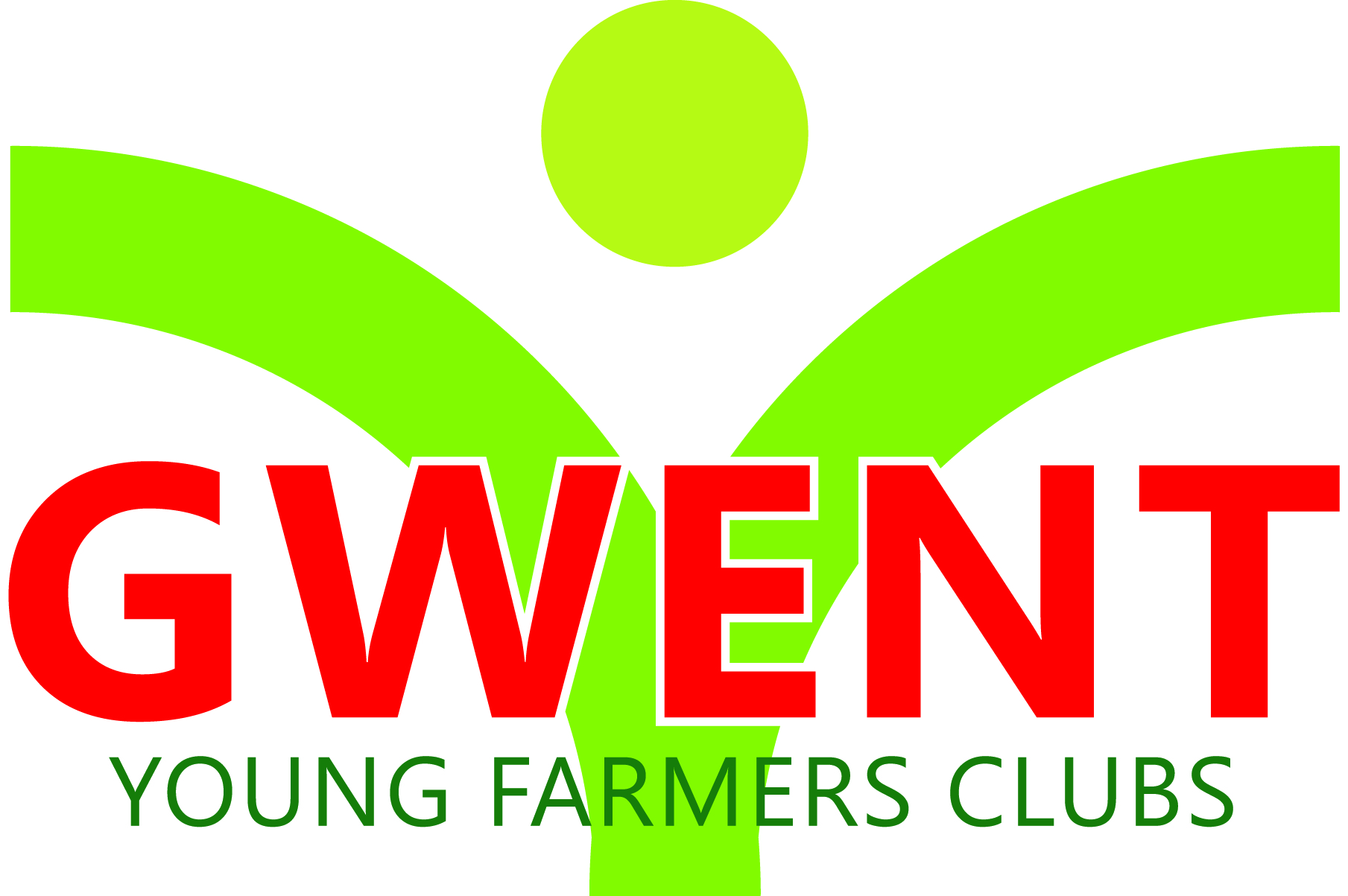 Coleg Gwent, Usk Campus, Usk, Monmouthshire, NP15 1XJ. Tel :01291 672602 gwent@yfc-wales.org.ukwww.gwentyfc.co.uk									Tuesday, 28 January 2020											Dear Member,The next meeting of the Rally Sub-Committee will take place on Monday 3rd February2020 in the YFC Meeting Room at Usk Campus immediately following the meeting of the Competitions Committee, at 8.00pm. Please make sure that all your Club Representatives are aware of the meeting, and that you have discussed the points on the Agenda, and that your Club views are put forward. Further copies of the agenda will be available on the night.Yours faithfullyAmy TamplinRally ChairmanAGENDAApologiesMinutes : to receive minutes of the last meeting held on 6th January 2020Matters ArisingCorrespondenceTo Review arrangements to dateJudge SuggestionsDiscuss Rally DanceTo Discuss YearbookAny other BusinessDate of Next Meeting – 4th March 2020